ROTINA DO TRABALHO PEDAGÓGICO PARA SER REALIZADAEM EM DOMICILIO (MI-A) - Profª EDNÉIA> Data: 16/11 a 20/11 de 2020Creche Municipal “Maria Silveira Mattos”SEGUNDA-FEIRATERÇA-FEIRAQUARTA-FEIRAQUINTA-FEIRASEXTA-FEIRA*** MATERNAL I-A*História Contada: 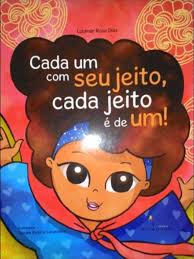 https://www.youtube.com/watch?v=cpAGEyaz424(O link será disponibilizado no grupo).*Hora da Música: Mundo Bita - A Diferença é o Que nos unehttps://youtu.be/eLtzvypcurE(O link será disponibilizado no grupo).*Esconde objetos*Objetivo: Esta atividade trabalha o raciocínio lógico, a concentração, a atenção, a percepção e observação na ausência de objetos.*Materiais:-Um objeto ou u brinquedo que a criança goste.*Desenvolvimento: - Mostre o objeto para a criança, em seguida esconda sem que ela veja onde você escondeu.Peça para a criança procurar o objeto.*** MATERNAL I-A*História Contada: 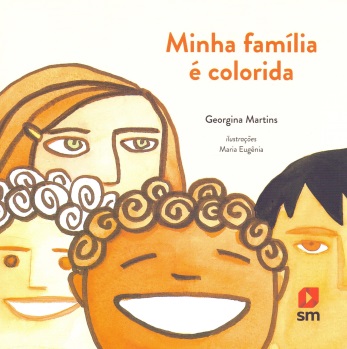 https://www.youtube.com/watch?v=Utum6FReQZ8(O link será disponibilizado no grupo).*Objetivo: Trabalhar a diversidade *Materiais:- Fotos dos familiares*Desenvolvimento: -Escolher um local aconchegando fazer uma roda de conversa incluindo se possível, todos os membros da família, e observar as fotos analisando as características da família, as semelhanças ou não com familiares maternos e paternos. *** MATERNAL I-A*História Contada: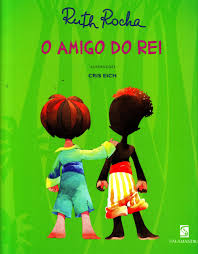 https://www.youtube.com/watch?v=M2Qh5YV37JQ(O link será disponibilizado no grupo).*Objetivo: Trabalhar a diversidade e inclusão.-Arrume um cantinho aconchegante na sua casa da criança, aprecie a história contada.Ah que tal uma pipoquinha!*** MATERNAL I-A*História Contada: 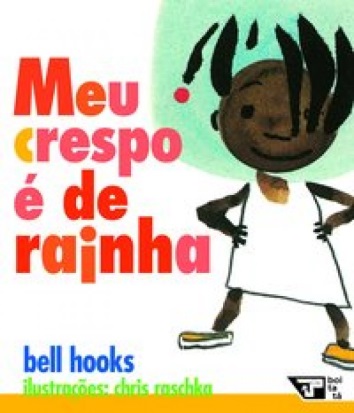 por Samara Rosa – Fafá contahttps://www.youtube.com/watch?v=DO_FN-mEn84(O link será disponibilizado no grupo).* Objetivo: Trabalhar a Identidade. *Materiais:- Pentes ou escovas, água ou creme para pentear, acessórios que desejar para enfeitar o cabelo.- Dois ou mais participantes.*Desenvolvimento:- Após assistir a história contada, como forma de valorizar a própria identidade e proporcionar um momento lúdico entre a criança e familiares, brinque de cabeleireiro (a), envolva toda a família, e converse sobre as igualdades e diferenças de um cabelo para o outro, fale sobre a cor, textura, cumprimentos, por exemplo: curto, médio, longo, tipos, por exemplo: liso, ondulado, cacheado, crespos, ou seja, sobre a diversidade que existe. De exemplo usando nomes de parentes e amigos.  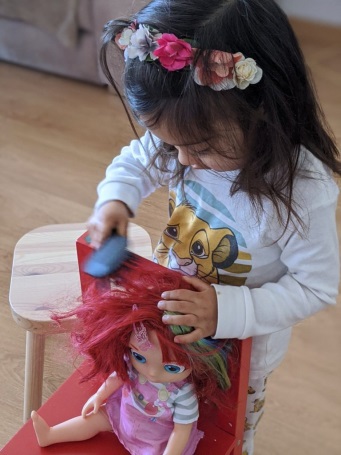 *** MATERNAL I-AFERIADO: DIA DA CONSCIÊNCIA NEGRA